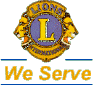 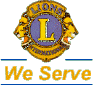 Puheenjohtaja kontra-amiraali Timo JunttilaSihteeri komentaja Jyrki KiveläChampion of Liberty ryLions Club Helsinki Mannerheim on vuonna 1987 perustettu yhdistys, joka toimii kansainvälisen hyväntekeväisyysjärjestö Lions Internationalin sääntöjen puitteissa. Klubi on ollut alun perin liikemiesklubi, jonka jäsenet ovat olleet suurimmalta osin teknisen kaupan alalla. Myöhemmin klubi on muuttunut enenevässä määrin yhdistykseksi, jonka toiminta keskittyy Mannerheim-teemaan liittyviin hyväntekeväisyystapahtumiin, kuten konsertteihin, matkoihin ja esitelmätilaisuuksiin. Tuemme toimintamme kautta pääasiassa sairaita lapsia ja pääasiallinen tukikohteemme on ollut Helsingissä sijaitseva Sophie Mannerheimin sairaalakoulu.Toiminnan kehittämiseksi olemme päättäneet lähestyä eräitä yhdistyksiä, joiden periaatteet ja toiminta ovat lähellä Lions Club Helsinki Mannerheimia. Tällaisia ovat teidän yhdistyksenne lisäksi Suomen Marsalkka Mannerheimin Perinnesäätiö sekä Helsingin Suomalainen Klubi. Kutsumme jäsenenne keväällä järjestettävälle Mannerheim-aiheiselle retkelle 25.4.2020 Petun saareen, Salon saaristoon. Bussikuljetus lähtee Helsingistä aamulla ja palaa iltapäivällä. Toivon että retken aikana voisimme keskustella yhteistyöstä lähemmin. Retken hinta on 40 EUR/henkilö ja se sisältä bussimatkan sekä sisäänpääsyn ja esittelykierroksen Petun kartanolla. Kartanolla toimii ravintola jossa on mahdollisuus syödä omakustanteinen lounas. www:  https://www.facebook.com/Lions-Club-Helsinki-Mannerheime-mail: helsinki.mannerheim@lions.fiHelsingissä 20.1.2020Jorma Virta			Tuomas HaltialaPuheenjohtaja			Sihteeri